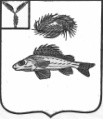 АДМИНИСТРАЦИЯДЕКАБРИСТСКОГО МУНИЦИПАЛЬНОГО ОБРАЗОВАНИЯЕРШОВСКОГО МУНИЦИПАЛЬНОГО РАЙОНАСАРАТОВСКОЙ ОБЛАСТИПОСТАНОВЛЕНИЕот 04 июля 2017 года								№ 33Об определении специально отведенных мест, перечня помещений, предоставляемых дляпроведения встреч депутатов с избирателями,и порядка их предоставленияВ соответствии с Федеральными законами от 8 мая 1994 года № 3-ФЗ «О статусе члена Совета Федерации и статусе депутата Государственной Думы Федерального Собрания Российской Федерации», от 6 октября 1999 года № 184-ФЗ «Об общих принципах организации законодательных (представительных) и исполнительных органов государственной власти субъектов Российской Федерации», от 6 октября 2003 года № 131-ФЗ «Об общих принципах организации местного самоуправления в Российской Федерации», от 19 июня 2004 года № 54-ФЗ «О собраниях, митингах, демонстрациях, шествиях и пикетированиях», Уставом Декабристского муниципального образования, администрация Декабристского муниципального образованияПОСТАНОВЛЯЕТ:1. Определить специально отведенные места для проведения встреч депутатов Государственной Думы, депутатов Саратовской областной Думы, депутатов Собрания Ершовского муниципального района, депутатов Совета Декабристского муниципального образования с избирателями, согласно приложению 1 к настоящему постановлению.2. Определить перечень помещений, предоставляемых для проведения встреч депутатов Государственной Думы, депутатов Саратовской областной Думы, депутатов Собрания Ершовского муниципального района, депутатов Совета Декабристского муниципального образования с избирателями, согласно приложению 2 к настоящему постановлению.3. Определить порядок предоставления помещений, указанных в пункте 2 настоящего постановления, согласно приложению 3 к настоящему постановлению.4. Разместить настоящее постановление на официальном сайте администрации Декабристского муниципального образования Ершовского муниципального района.Глава Декабристского МО						Полещук М.А.Приложение 1к постановлению администрацииДекабристского муниципальногообразованияот 04.07.2017 г. № 33Специально отведенные местадля проведения встреч депутатов Государственной Думы, депутатов Саратовской областной Думы, депутатов Собрания Ершовского муниципального района, депутатов Совета Декабристского муниципального образования с избирателямиПриложение 2к постановлению администрацииДекабристского муниципальногообразованияот 04.07.2017 г. № 33Перечень помещенийдля проведения встреч депутатов Государственной Думы, депутатов Саратовской областной Думы, депутатов Собрания Ершовского муниципального района, депутатов Совета Декабристского муниципального образования с избирателямиПриложение 3к постановлению администрацииДекабристского муниципальногообразованияот 04.07.2017 г. № 33Порядокпредоставления помещений для проведения встреч депутатов с избирателями.1. Настоящий порядок определяет условия предоставления помещений для проведения встреч депутатов с избирателями в соответствии с Федеральными законами от 8 мая 1994 года № 3-ФЗ «О статусе члена Совета Федерации и статусе депутата Государственной Думы Федерального Собрания Российской Федерации», от 6 октября 1999 года № 184-ФЗ «Об общих принципах организации законодательных (представительных) и исполнительных органов государственной власти субъектов Российской Федерации», от 6 октября2003 года № 131-ФЗ «Об общих принципах организации местного самоуправления в Российской Федерации».2. Администрация Декабристского муниципального образования определяет перечень помещений, предоставляемых для проведения встреч депутатов Государственной Думы, депутатов Саратовской областной Думы, депутатов Собрания  Ершовского муниципального района, депутатов Совета Декабристского муниципального образования с избирателями.3. Помещения, указанные в пункте 2 настоящего порядка, предоставляются на безвозмездной основе.4. Для предоставления помещения депутаты направляют заявку о выделении помещения для проведения встречи с избирателями в адрес руководителя организации, учреждения, предприятия, на балансе которого находится помещение.5. В заявке указывается дата проведения мероприятия, его начало, продолжительность, примерное число участников, дата подачи заявки, данные ответственного за проведение мероприятия, его контактный телефон.6. Заявка о выделении помещения рассматривается руководителем организации, учреждения, предприятия в течение трех дней со дня подачи заявки с предоставлением заявителю соответствующего ответа.7. Помещения предоставляются по рабочим дням при условии, что это не помешает рабочему процессу. По выходным (праздничным) дням помещения предоставляются по согласованию с руководителем организации, учреждения, предприятия.Населенный пунктМесто размещенияп. Целинный1. Здание администрации Декабристского МО, п. Целинный, пл. Ленина, д.42. СДК «Декабристский СДК», п. Целинный, ул. Садовая, д. 5 (по согласованию)п. НовыйЗдание школы, п. Новый, ул. Рабочая, д.15с. Рефлектор1. Здание администрации Декабристского МО, с. Рефлектор, ул. Ленина, д. 142. Здание СДК, ул. Ленина, д.17 (по согласованию)ПомещениеАдресБалансодержательЗдание администрации Декабристского МОп. Целинный, пл. Ленина, д. 4Администрация Декабристского муниципального образованияЗдание администрации Декабристского МОс. Рефлектор, ул. Ленина, д. 14Администрация Декабристского муниципального образованияДекабристский сельский дом культурып. Целинный, ул. Садовая, д. 5Администрация Ершовского муниципального районаРефлекторский сельский дом культурыс. Рефлектор, ул. Ленина, д. 17Администрация Ершовского муниципального районаЗдание школып. Новый, ул. Рабочая, д.15Администрация Декабристского муниципального образования